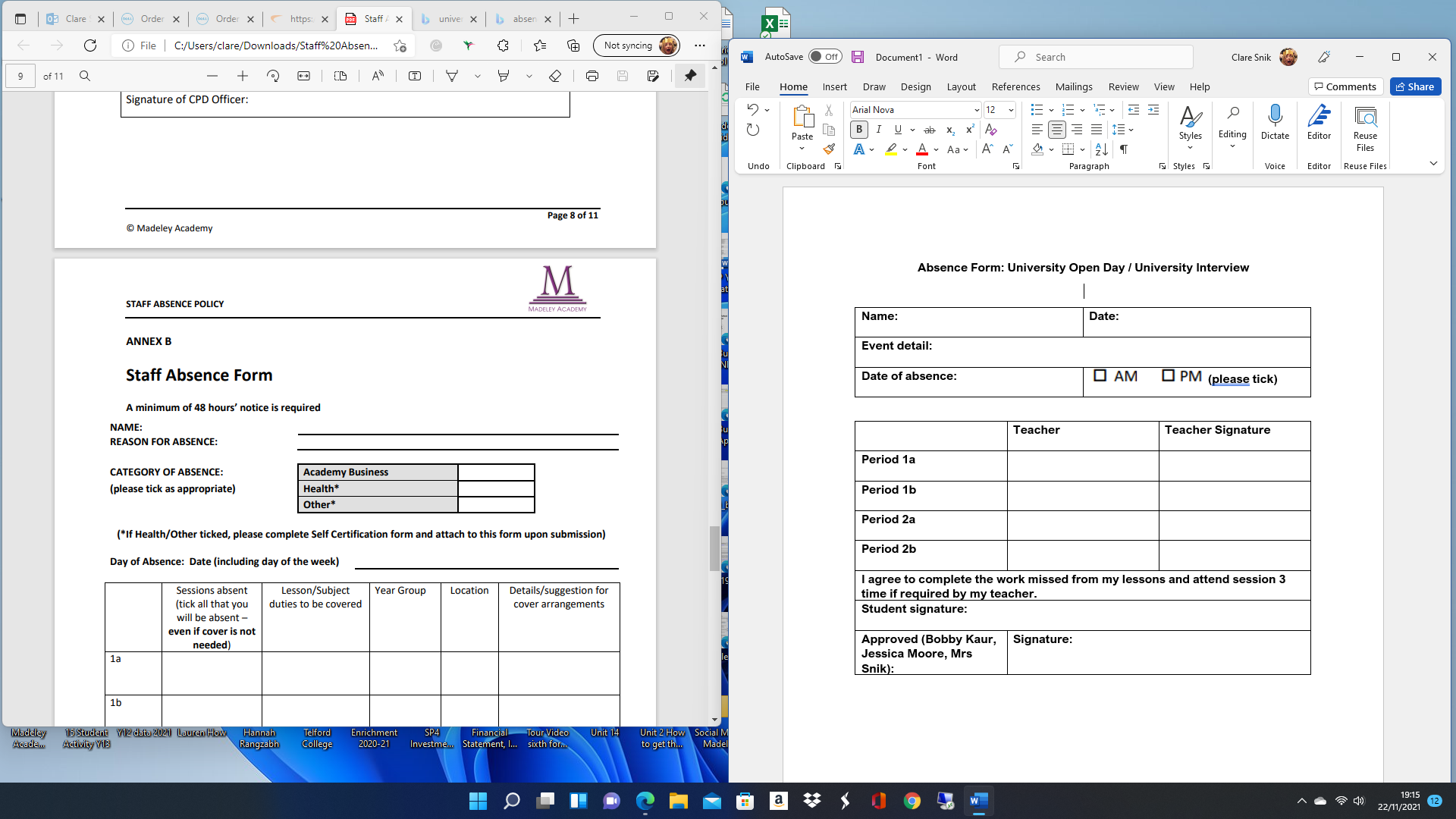 Absence Form: University Open Day / University InterviewName:Date:Event detail:Event detail:Date of absence: (Please tick)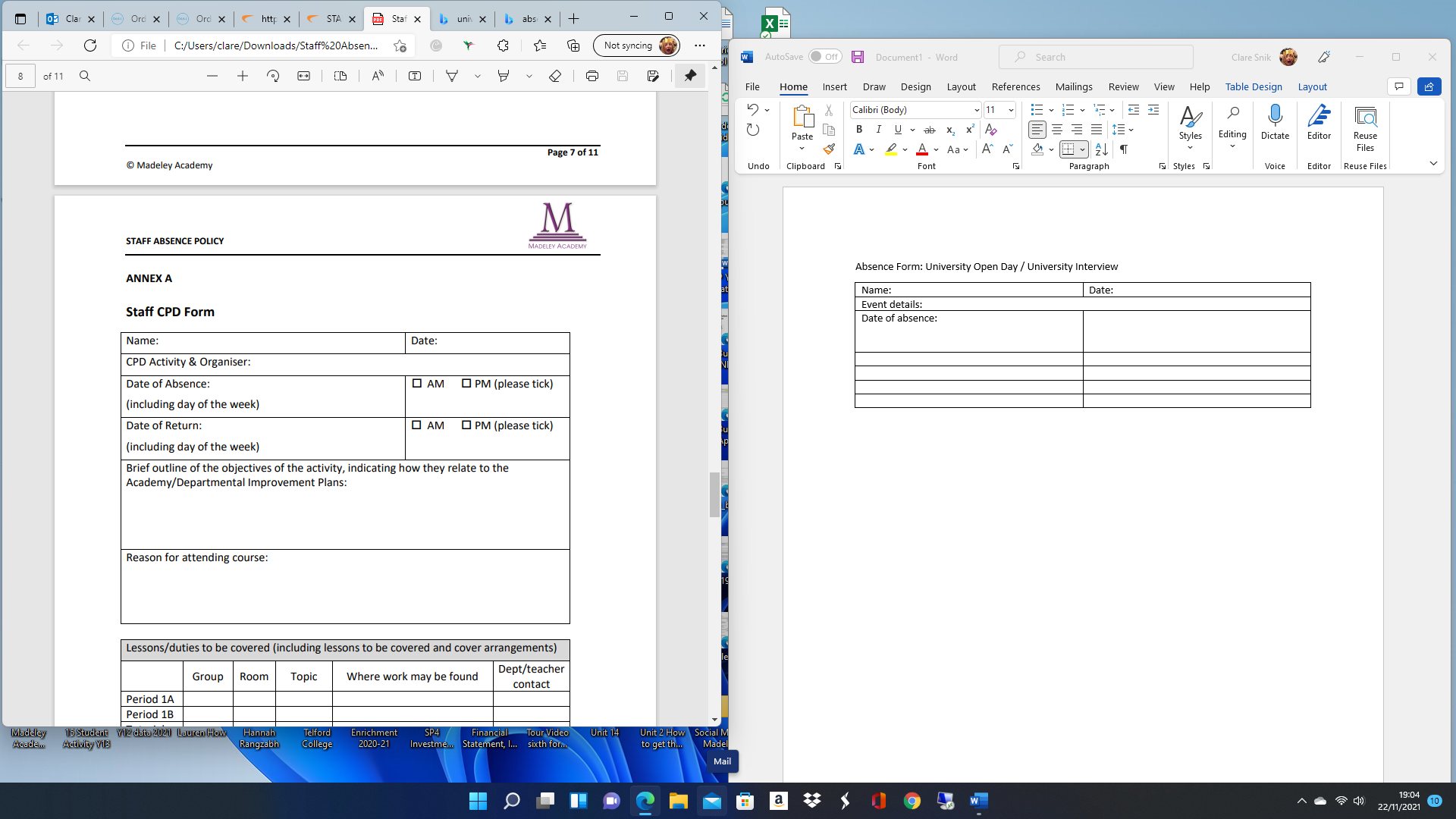 Complete for all lessons affected by absenceComplete for all lessons affected by absenceComplete for all lessons affected by absenceTeacher Name / SubjectTeacher SignaturePeriod 1aPeriod 1bPeriod 2aPeriod 2bI agree to complete the work missed from my lessons and attend session 3 time if required by my teacher.I agree to complete the work missed from my lessons and attend session 3 time if required by my teacher.I agree to complete the work missed from my lessons and attend session 3 time if required by my teacher.Student signature:Student signature:Student signature:Approved Signature:Signature: